Консультация для родителейна тему «Игры с танграмом»Подготовила: воспитатель высшей квалификационной категории Минакова Н.Ю.Как играть?У детей дошкольного возраста игра — это способ знакомства с миром, процесс получения знаний, умений и навыков. С помощью игры развиваются и улучшаются важнейшие психические свойства и личностные качества ребенка, физические и творческие способности.Уважаемые взрослые, играйте вместе с ребенком!Познакомьте ребенка с Головоломкой - Танграм.Для этого положите перед ребенком собранную игрушку, дайте рассмотреть изображение, его цветовую гамму.  Затем высыпьте содержимое на стол, обсудите с ребенком на какие фигуры похожи эти элементы. Предлагаю ряд игр с Танграмом, в которые вы легко сможете поиграть дома, даже сделав геометрические фигуры - таны из цветного картона. Не обязательно приобретать игрушку в магазине. Игра «Соревнование», играем на магнитной доске с магнитными геометрическими фигурами.Дайте ребенку головоломку в собранном виде магнитный квадрат - Танграм. Предложите внимательно рассмотреть изображение и детали, по возможности запомнить, где что находится.После этого дайте команду высыпать на стол фигуры и собрать их на доске, прикладывая на схему танграма, засекая время. После получения результата, предложите повторить действия, но за более короткий промежуток времени.Для нескольких детей можно организовать соревнование, кто быстрее соберетсвой танграм.Игра «Конструктор».Разложите перед ребенком таны от Танграма. Предложите с помощьюнескольких танов изобразить квадрат. Далее предложите собрать более сложное изображение – дом, дерево, животное и т.п. выкладывая перед ребёнком схемы.Игра «Художник».Разложите перед ребенком лист бумаги и таны Танграма. Предложите из танов выложить на бумаге узор или композицию. Каждое действие ребенкасопровождайте рассуждениями, при необходимости корректируйте.Далее предложите обвести таны с помощью пишущих принадлежностей(карандаши, фломастеры, краски и т.д.). Уберите фигуры, обсудите результат,предложите дополнить рисунок различными элементами, разукрасить.Игра «Что изменилось».Разложите на столе в ряд несколько танов Танграма. Предложите ребенку заодну минуту запомнить порядок и (или) фигуры. Затем пусть ребенок отвернется и закроет глаза, в это время поменяйте один предмет, доложите новый или поменяйте порядок их расположения. Задача ребенка определить, что изменилось.Игра «Четвертый лишний».Разложите на столе перед ребенком 4 геометрические фигуры - таны танграма, 3 – имеющих один общий признак и одну, не имеющую этот признак. Предложите ребенку найти лишний тан и объяснить свой выбор.Игра «Математика».Для формирования и развития математических навыков и знаний предложитеребенку:- найти и сосчитать одинаковые по форме или цвету фигуры – таны танграма;- сравнить таны по размеру, форме, цвету.Игру с танграмом можно дополнять и усложнять.Предложите ребенку собирать фигуру танграма по схеме и силуэту используя только одну руку.Таны – геометрические фигуры можно использовать для занятий песочной терапией, и на занятиях лепкой. Таны можно раскрасить с обратной стороны и получится совершенно новый двухсторонний танграм. В последующем, таны можно использовать как фигуры для декорирования, например, фоторамки.Уважаемые взрослые! Предложенный список вариантов игр и занятий далеко не полный, ведь фантазия человека безгранична. Желаю вам творчески подходить к играм с детьми.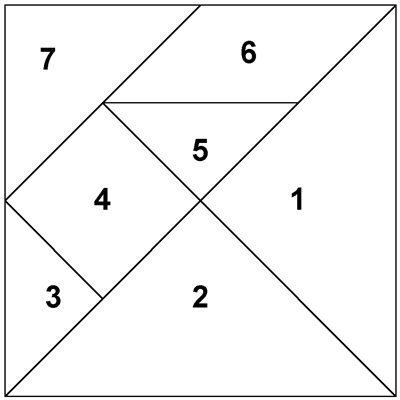 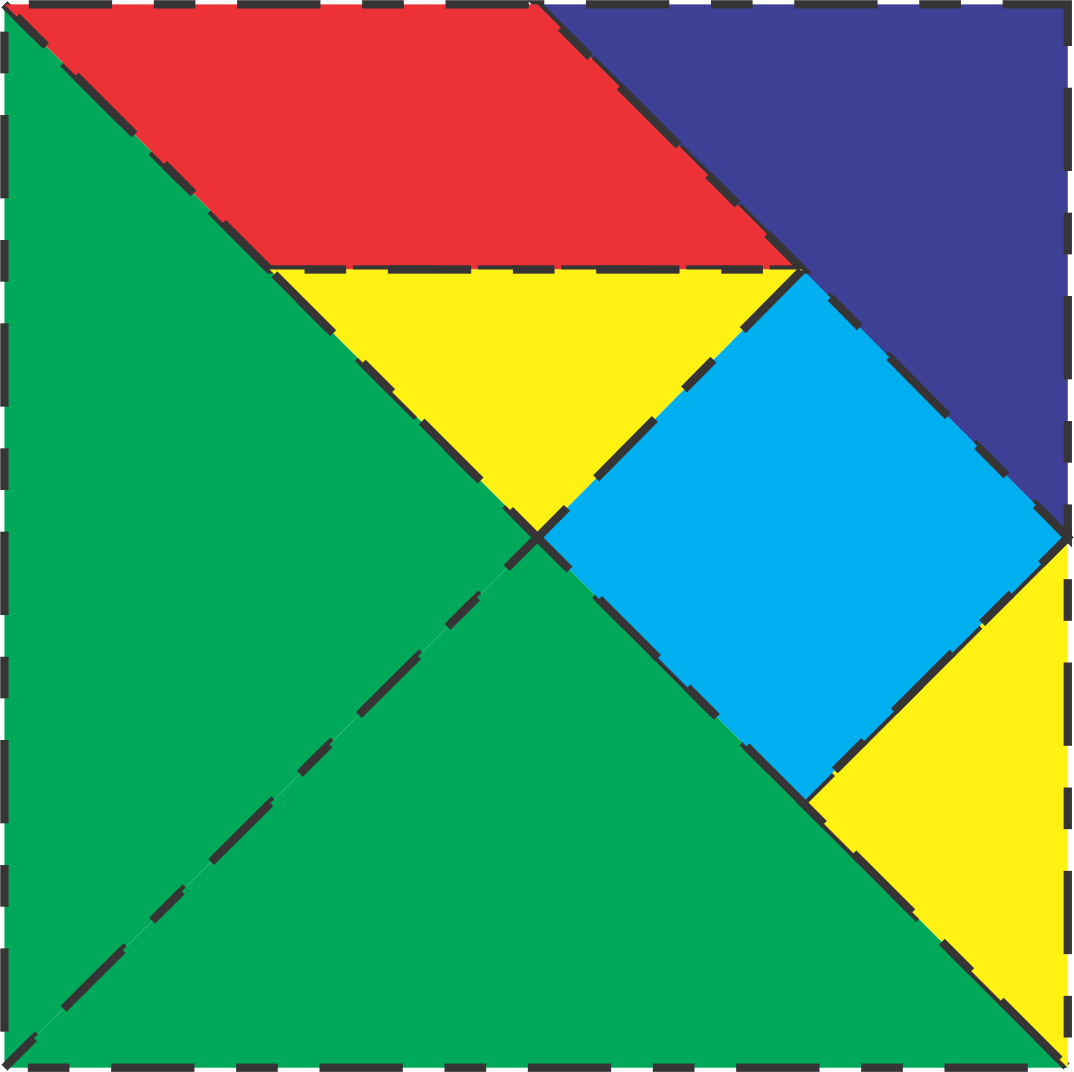 